V4 – Entstehung von Kalkriffen und -felsenMaterialien: 		Petrischale, SpatelChemikalien:		Wasser, Calciumchlorid-Dihydrat, Natriumcarbonat-DecahydratDurchführung: 			Die Petrischale wird bis zur Hälfte mit Wasser gefüllt. An einer Stelle wird Nahe des Randes eines der Salze vorsichtig in das Wasser gegeben. Auf gegenüberliegender Seite wird, ähnlich positioniert, ohne das Wasser in Bewegung zu bringen, das zweite Salz eingebracht.Beobachtung:			Die Salze lösen sich. Etwa mittig zwischen den Stellen, an denen das Salz positioniert wurde, bildet sich ein weißer Feststoff.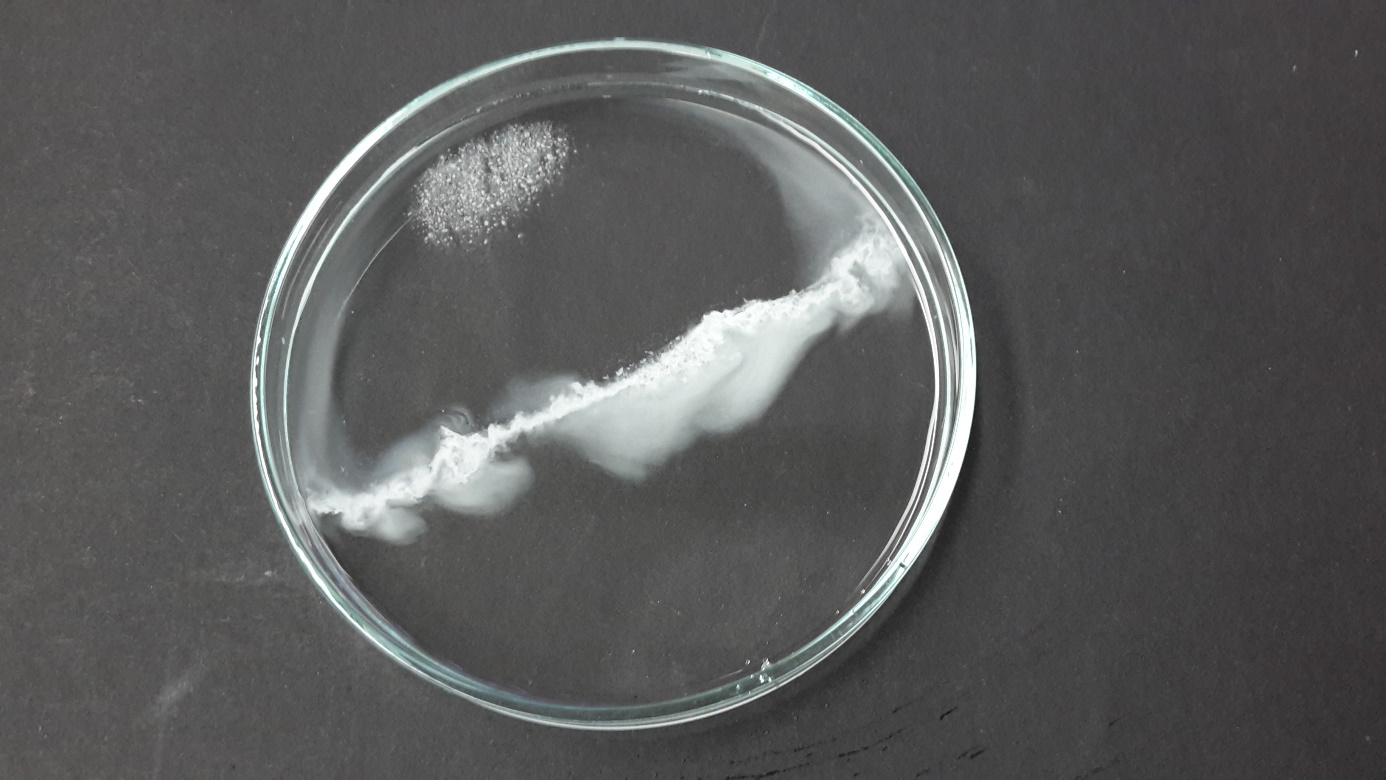 Deutung: 		Nachdem sich die Salze gelöst haben, sinken die Salzlösungen aufgrund ihrer hohen Dichte auf den Grund der Schale und breiten sich aus. Aufgrund der unterschiedlichen Dichte vermischen sich die Salzlösungen nicht mit dem Wasser. Bei Zusammentreffen der Lösungen reagieren diese miteinander zu Calciumcarbonat:		. Entsorgung: 			Die Entsorgung kann im Abfluss erfolgen. Literatur: 		H. Schmidkunz, Chemische Freihandversuche, Kleine Versuche mit großer Wirkung, Aulis Verlag, 2011, S. 273.GefahrenstoffeGefahrenstoffeGefahrenstoffeGefahrenstoffeGefahrenstoffeGefahrenstoffeGefahrenstoffeGefahrenstoffeGefahrenstoffeWasserWasserWasser------Calciumchlorid-DihydratCalciumchlorid-DihydratCalciumchlorid-DihydratH: 319H: 319H: 319P: 305+351+338P: 305+351+338P: 305+351+338Natriumcarbonat-DecahydratNatriumcarbonat-DecahydratNatriumcarbonat-DecahydratH: 319H: 319H: 319P: 260-305+351+338P: 260-305+351+338P: 260-305+351+338CalciumcarbonatCalciumcarbonatCalciumcarbonat------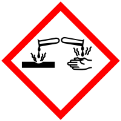 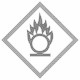 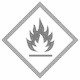 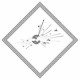 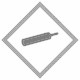 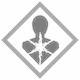 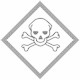 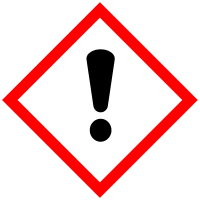 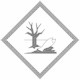 